The City School 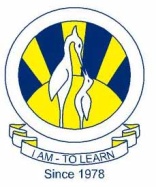 North Nazimabad Boys Campus Grade 11 Economics AssignmentTopic The Allocation of ResourcesDate: 18-06-2016Subject: EconomicsTeacher: Arshi Aqueel1  Despite more cars being sold, world demand for bicycles is increasing. It has been estimated that the world price elasticity of demand for bicycles is –0.18 but this does vary between countries. The  indirect taxes imposed on bicycles also differ between countries.(a)  Define ‘demand’. [2](b)  Explain threelikely causes of an increase in demand for bicycles. [6](c)  Analyse why the demand for a product may be more price elastic in one country than in another country. [6](d)  Discuss whether a government should impose indirect taxes only on products with inelastic demand.  [62  Many governments seek to discourage people from smoking cigarettes, whilst encouraging them  to eat more fruit, including bananas and apples. The government’s ability to influence people’s  consumption is determined, in part, by the price elasticity of supply and the price elasticity of  demand of the products, and by changes in market conditions.(a)  Define ‘price elasticity of supply’. [2](b)  Explain threereasons why the supply of bananas may decrease. [6](c)  Analyse what effect a rise in the price of apples, which are a substitute for bananas, will have  on the market for bananas. [4](d)  Discuss whether a government should increase the tax on cigarettes. [8]